2Application Products ToolboxApplication Products ToolboxApplication Products ToolboxApplication Products ToolboxApplication Product 1Application Product 1Application Product 1Application Product 1Application Product 1Insert photo of Application Product:Insert photo of Application Product:Does this Application Product use technology?Yes        NoDoes this Application Product use technology?Yes        NoDoes this Application Product use technology?Yes        NoInsert photo of Application Product:Insert photo of Application Product:Which UDL Principle(s) does your Application Product Address?Multiple Means of EngagementMultiple Means RepresentationMultiple Means of Action and ExpressionWhich UDL Principle(s) does your Application Product Address?Multiple Means of EngagementMultiple Means RepresentationMultiple Means of Action and ExpressionWhich UDL Principle(s) does your Application Product Address?Multiple Means of EngagementMultiple Means RepresentationMultiple Means of Action and ExpressionInsert photo of Application Product:Insert photo of Application Product:Which UDL Guideline(s) does your Application Product Address?Which UDL Guideline(s) does your Application Product Address?Which UDL Guideline(s) does your Application Product Address?Insert photo of Application Product:Insert photo of Application Product:Provide options for self-regulationProvide options for sustain effort and persistenceProvide options for recruiting interest Provide options for comprehensionProvide options for language, mathematical expression, and symbolsProvide options for perceptionProvide options for executive functionsProvide options for expression and communicationProvide options for physical actionHow should the Application Product be applied or used by teachers and/or students?How should the Application Product be applied or used by teachers and/or students?Which UDL Checkpoint(s) does your Application Product Address?Which UDL Checkpoint(s) does your Application Product Address?Which UDL Checkpoint(s) does your Application Product Address?How should the Application Product be applied or used by teachers and/or students?How should the Application Product be applied or used by teachers and/or students? Promote expectations and beliefs that optimize motivation Facilitate personal coping skills and strategies Develop self-assessment and reflection Heighten salience of goals and objectives Vary demands and resources to optimize challenge Foster collaboration and communication Increase mastery-oriented feedback Optimize individual choice and autonomy  Optimize relevance, value and authenticity Minimize threats and distractions Promote expectations and beliefs that optimize motivation Facilitate personal coping skills and strategies Develop self-assessment and reflection Heighten salience of goals and objectives Vary demands and resources to optimize challenge Foster collaboration and communication Increase mastery-oriented feedback Optimize individual choice and autonomy  Optimize relevance, value and authenticity Minimize threats and distractions Promote expectations and beliefs that optimize motivation Facilitate personal coping skills and strategies Develop self-assessment and reflection Heighten salience of goals and objectives Vary demands and resources to optimize challenge Foster collaboration and communication Increase mastery-oriented feedback Optimize individual choice and autonomy  Optimize relevance, value and authenticity Minimize threats and distractionsWhy does the product represent the identified UDL Checkpoint(s)?Why does the product represent the identified UDL Checkpoint(s)? Activate or supply background knowledge  Highlight patterns, critical features, big ideas and relationships  Guide information processing, visualization and manipulation  Maximize transfer and generalization Clarify syntax and structure  Clarify vocabulary and symbols  Support decoding text, mathematical notation and symbols Promote understanding across languages  Illustrate through multiple media  Offer ways of customizing the display of information Offer alternatives for auditory information  Offer alternatives for visual information  Activate or supply background knowledge  Highlight patterns, critical features, big ideas and relationships  Guide information processing, visualization and manipulation  Maximize transfer and generalization Clarify syntax and structure  Clarify vocabulary and symbols  Support decoding text, mathematical notation and symbols Promote understanding across languages  Illustrate through multiple media  Offer ways of customizing the display of information Offer alternatives for auditory information  Offer alternatives for visual information  Activate or supply background knowledge  Highlight patterns, critical features, big ideas and relationships  Guide information processing, visualization and manipulation  Maximize transfer and generalization Clarify syntax and structure  Clarify vocabulary and symbols  Support decoding text, mathematical notation and symbols Promote understanding across languages  Illustrate through multiple media  Offer ways of customizing the display of information Offer alternatives for auditory information  Offer alternatives for visual information  Guide appropriate goal setting  Support planning and strategy development Enhance capacity for monitoring progress  Facilitate managing information and resource Use multiple media for communication  Use multiple tools for construction and composition Build fluencies with graduated levels of support for practice and performance  Vary the methods for response and navigation Optimize access to tools and assistive technologies   Guide appropriate goal setting  Support planning and strategy development Enhance capacity for monitoring progress  Facilitate managing information and resource Use multiple media for communication  Use multiple tools for construction and composition Build fluencies with graduated levels of support for practice and performance  Vary the methods for response and navigation Optimize access to tools and assistive technologies   Guide appropriate goal setting  Support planning and strategy development Enhance capacity for monitoring progress  Facilitate managing information and resource Use multiple media for communication  Use multiple tools for construction and composition Build fluencies with graduated levels of support for practice and performance  Vary the methods for response and navigation Optimize access to tools and assistive technologies  2Application Products ToolboxApplication Products ToolboxApplication Products ToolboxApplication Products ToolboxApplication Product 2Application Product 2Application Product 2Application Product 2Application Product 2Insert photo of Application Product:Insert photo of Application Product:Does this Application Product use technology?Yes        NoDoes this Application Product use technology?Yes        NoDoes this Application Product use technology?Yes        NoInsert photo of Application Product:Insert photo of Application Product:Which UDL Principle(s) does your Application Product Address?Multiple Means of EngagementMultiple Means RepresentationMultiple Means of Action and ExpressionWhich UDL Principle(s) does your Application Product Address?Multiple Means of EngagementMultiple Means RepresentationMultiple Means of Action and ExpressionWhich UDL Principle(s) does your Application Product Address?Multiple Means of EngagementMultiple Means RepresentationMultiple Means of Action and ExpressionInsert photo of Application Product:Insert photo of Application Product:Which UDL Guideline(s) does your Application Product Address?Which UDL Guideline(s) does your Application Product Address?Which UDL Guideline(s) does your Application Product Address?Insert photo of Application Product:Insert photo of Application Product:Provide options for self-regulationProvide options for sustain effort and persistenceProvide options for recruiting interest Provide options for comprehensionProvide options for language, mathematical expression, and symbolsProvide options for perceptionProvide options for executive functionsProvide options for expression and communicationProvide options for physical actionHow should the Application Product be applied or used by teachers and/or students?How should the Application Product be applied or used by teachers and/or students?Which UDL Checkpoint(s) does your Application Product Address?Which UDL Checkpoint(s) does your Application Product Address?Which UDL Checkpoint(s) does your Application Product Address?How should the Application Product be applied or used by teachers and/or students?How should the Application Product be applied or used by teachers and/or students? Promote expectations and beliefs that optimize motivation Facilitate personal coping skills and strategies Develop self-assessment and reflection Heighten salience of goals and objectives Vary demands and resources to optimize challenge Foster collaboration and communication Increase mastery-oriented feedback Optimize individual choice and autonomy  Optimize relevance, value and authenticity Minimize threats and distractions Promote expectations and beliefs that optimize motivation Facilitate personal coping skills and strategies Develop self-assessment and reflection Heighten salience of goals and objectives Vary demands and resources to optimize challenge Foster collaboration and communication Increase mastery-oriented feedback Optimize individual choice and autonomy  Optimize relevance, value and authenticity Minimize threats and distractions Promote expectations and beliefs that optimize motivation Facilitate personal coping skills and strategies Develop self-assessment and reflection Heighten salience of goals and objectives Vary demands and resources to optimize challenge Foster collaboration and communication Increase mastery-oriented feedback Optimize individual choice and autonomy  Optimize relevance, value and authenticity Minimize threats and distractionsWhy does the product represent the identified UDL Checkpoint(s)?Why does the product represent the identified UDL Checkpoint(s)? Activate or supply background knowledge  Highlight patterns, critical features, big ideas and relationships  Guide information processing, visualization and manipulation  Maximize transfer and generalization Clarify syntax and structure  Clarify vocabulary and symbols  Support decoding text, mathematical notation and symbols Promote understanding across languages  Illustrate through multiple media  Offer ways of customizing the display of information Offer alternatives for auditory information  Offer alternatives for visual information  Activate or supply background knowledge  Highlight patterns, critical features, big ideas and relationships  Guide information processing, visualization and manipulation  Maximize transfer and generalization Clarify syntax and structure  Clarify vocabulary and symbols  Support decoding text, mathematical notation and symbols Promote understanding across languages  Illustrate through multiple media  Offer ways of customizing the display of information Offer alternatives for auditory information  Offer alternatives for visual information  Activate or supply background knowledge  Highlight patterns, critical features, big ideas and relationships  Guide information processing, visualization and manipulation  Maximize transfer and generalization Clarify syntax and structure  Clarify vocabulary and symbols  Support decoding text, mathematical notation and symbols Promote understanding across languages  Illustrate through multiple media  Offer ways of customizing the display of information Offer alternatives for auditory information  Offer alternatives for visual information  Guide appropriate goal setting  Support planning and strategy development Enhance capacity for monitoring progress  Facilitate managing information and resource Use multiple media for communication  Use multiple tools for construction and composition Build fluencies with graduated levels of support for practice and performance  Vary the methods for response and navigation Optimize access to tools and assistive technologies   Guide appropriate goal setting  Support planning and strategy development Enhance capacity for monitoring progress  Facilitate managing information and resource Use multiple media for communication  Use multiple tools for construction and composition Build fluencies with graduated levels of support for practice and performance  Vary the methods for response and navigation Optimize access to tools and assistive technologies   Guide appropriate goal setting  Support planning and strategy development Enhance capacity for monitoring progress  Facilitate managing information and resource Use multiple media for communication  Use multiple tools for construction and composition Build fluencies with graduated levels of support for practice and performance  Vary the methods for response and navigation Optimize access to tools and assistive technologies  2Application Products ToolboxApplication Products ToolboxApplication Products ToolboxApplication Products ToolboxApplication Product 3Application Product 3Application Product 3Application Product 3Application Product 3Insert photo of Application Product:Insert photo of Application Product:Does this Application Product use technology?Yes        NoDoes this Application Product use technology?Yes        NoDoes this Application Product use technology?Yes        NoInsert photo of Application Product:Insert photo of Application Product:Which UDL Principle(s) does your Application Product Address?Multiple Means of EngagementMultiple Means RepresentationMultiple Means of Action and ExpressionWhich UDL Principle(s) does your Application Product Address?Multiple Means of EngagementMultiple Means RepresentationMultiple Means of Action and ExpressionWhich UDL Principle(s) does your Application Product Address?Multiple Means of EngagementMultiple Means RepresentationMultiple Means of Action and ExpressionInsert photo of Application Product:Insert photo of Application Product:Which UDL Guideline(s) does your Application Product Address?Which UDL Guideline(s) does your Application Product Address?Which UDL Guideline(s) does your Application Product Address?Insert photo of Application Product:Insert photo of Application Product:Provide options for self-regulationProvide options for sustain effort and persistenceProvide options for recruiting interest Provide options for comprehensionProvide options for language, mathematical expression, and symbolsProvide options for perceptionProvide options for executive functionsProvide options for expression and communicationProvide options for physical actionHow should the Application Product be applied or used by teachers and/or students?How should the Application Product be applied or used by teachers and/or students?Which UDL Checkpoint(s) does your Application Product Address?Which UDL Checkpoint(s) does your Application Product Address?Which UDL Checkpoint(s) does your Application Product Address?How should the Application Product be applied or used by teachers and/or students?How should the Application Product be applied or used by teachers and/or students? Promote expectations and beliefs that optimize motivation Facilitate personal coping skills and strategies Develop self-assessment and reflection Heighten salience of goals and objectives Vary demands and resources to optimize challenge Foster collaboration and communication Increase mastery-oriented feedback Optimize individual choice and autonomy  Optimize relevance, value and authenticity Minimize threats and distractions Promote expectations and beliefs that optimize motivation Facilitate personal coping skills and strategies Develop self-assessment and reflection Heighten salience of goals and objectives Vary demands and resources to optimize challenge Foster collaboration and communication Increase mastery-oriented feedback Optimize individual choice and autonomy  Optimize relevance, value and authenticity Minimize threats and distractions Promote expectations and beliefs that optimize motivation Facilitate personal coping skills and strategies Develop self-assessment and reflection Heighten salience of goals and objectives Vary demands and resources to optimize challenge Foster collaboration and communication Increase mastery-oriented feedback Optimize individual choice and autonomy  Optimize relevance, value and authenticity Minimize threats and distractionsWhy does the product represent the identified UDL Checkpoint(s)?Why does the product represent the identified UDL Checkpoint(s)? Activate or supply background knowledge  Highlight patterns, critical features, big ideas and relationships  Guide information processing, visualization and manipulation  Maximize transfer and generalization Clarify syntax and structure  Clarify vocabulary and symbols  Support decoding text, mathematical notation and symbols Promote understanding across languages  Illustrate through multiple media  Offer ways of customizing the display of information Offer alternatives for auditory information  Offer alternatives for visual information  Activate or supply background knowledge  Highlight patterns, critical features, big ideas and relationships  Guide information processing, visualization and manipulation  Maximize transfer and generalization Clarify syntax and structure  Clarify vocabulary and symbols  Support decoding text, mathematical notation and symbols Promote understanding across languages  Illustrate through multiple media  Offer ways of customizing the display of information Offer alternatives for auditory information  Offer alternatives for visual information  Activate or supply background knowledge  Highlight patterns, critical features, big ideas and relationships  Guide information processing, visualization and manipulation  Maximize transfer and generalization Clarify syntax and structure  Clarify vocabulary and symbols  Support decoding text, mathematical notation and symbols Promote understanding across languages  Illustrate through multiple media  Offer ways of customizing the display of information Offer alternatives for auditory information  Offer alternatives for visual information  Guide appropriate goal setting  Support planning and strategy development Enhance capacity for monitoring progress  Facilitate managing information and resource Use multiple media for communication  Use multiple tools for construction and composition Build fluencies with graduated levels of support for practice and performance  Vary the methods for response and navigation Optimize access to tools and assistive technologies   Guide appropriate goal setting  Support planning and strategy development Enhance capacity for monitoring progress  Facilitate managing information and resource Use multiple media for communication  Use multiple tools for construction and composition Build fluencies with graduated levels of support for practice and performance  Vary the methods for response and navigation Optimize access to tools and assistive technologies   Guide appropriate goal setting  Support planning and strategy development Enhance capacity for monitoring progress  Facilitate managing information and resource Use multiple media for communication  Use multiple tools for construction and composition Build fluencies with graduated levels of support for practice and performance  Vary the methods for response and navigation Optimize access to tools and assistive technologies  2Application Products ToolboxApplication Products ToolboxApplication Products ToolboxApplication Products ToolboxApplication Product 4Application Product 4Application Product 4Application Product 4Application Product 4Insert photo of Application Product:Insert photo of Application Product:Does this Application Product use technology?Yes        NoDoes this Application Product use technology?Yes        NoDoes this Application Product use technology?Yes        NoInsert photo of Application Product:Insert photo of Application Product:Which UDL Principle(s) does your Application Product Address?Multiple Means of EngagementMultiple Means RepresentationMultiple Means of Action and ExpressionWhich UDL Principle(s) does your Application Product Address?Multiple Means of EngagementMultiple Means RepresentationMultiple Means of Action and ExpressionWhich UDL Principle(s) does your Application Product Address?Multiple Means of EngagementMultiple Means RepresentationMultiple Means of Action and ExpressionInsert photo of Application Product:Insert photo of Application Product:Which UDL Guideline(s) does your Application Product Address?Which UDL Guideline(s) does your Application Product Address?Which UDL Guideline(s) does your Application Product Address?Insert photo of Application Product:Insert photo of Application Product:Provide options for self-regulationProvide options for sustain effort and persistenceProvide options for recruiting interest Provide options for comprehensionProvide options for language, mathematical expression, and symbolsProvide options for perceptionProvide options for executive functionsProvide options for expression and communicationProvide options for physical actionHow should the Application Product be applied or used by teachers and/or students?How should the Application Product be applied or used by teachers and/or students?Which UDL Checkpoint(s) does your Application Product Address?Which UDL Checkpoint(s) does your Application Product Address?Which UDL Checkpoint(s) does your Application Product Address?How should the Application Product be applied or used by teachers and/or students?How should the Application Product be applied or used by teachers and/or students? Promote expectations and beliefs that optimize motivation Facilitate personal coping skills and strategies Develop self-assessment and reflection Heighten salience of goals and objectives Vary demands and resources to optimize challenge Foster collaboration and communication Increase mastery-oriented feedback Optimize individual choice and autonomy  Optimize relevance, value and authenticity Minimize threats and distractions Promote expectations and beliefs that optimize motivation Facilitate personal coping skills and strategies Develop self-assessment and reflection Heighten salience of goals and objectives Vary demands and resources to optimize challenge Foster collaboration and communication Increase mastery-oriented feedback Optimize individual choice and autonomy  Optimize relevance, value and authenticity Minimize threats and distractions Promote expectations and beliefs that optimize motivation Facilitate personal coping skills and strategies Develop self-assessment and reflection Heighten salience of goals and objectives Vary demands and resources to optimize challenge Foster collaboration and communication Increase mastery-oriented feedback Optimize individual choice and autonomy  Optimize relevance, value and authenticity Minimize threats and distractionsWhy does the product represent the identified UDL Checkpoint(s)?Why does the product represent the identified UDL Checkpoint(s)? Activate or supply background knowledge  Highlight patterns, critical features, big ideas and relationships  Guide information processing, visualization and manipulation  Maximize transfer and generalization Clarify syntax and structure  Clarify vocabulary and symbols  Support decoding text, mathematical notation and symbols Promote understanding across languages  Illustrate through multiple media  Offer ways of customizing the display of information Offer alternatives for auditory information  Offer alternatives for visual information  Activate or supply background knowledge  Highlight patterns, critical features, big ideas and relationships  Guide information processing, visualization and manipulation  Maximize transfer and generalization Clarify syntax and structure  Clarify vocabulary and symbols  Support decoding text, mathematical notation and symbols Promote understanding across languages  Illustrate through multiple media  Offer ways of customizing the display of information Offer alternatives for auditory information  Offer alternatives for visual information  Activate or supply background knowledge  Highlight patterns, critical features, big ideas and relationships  Guide information processing, visualization and manipulation  Maximize transfer and generalization Clarify syntax and structure  Clarify vocabulary and symbols  Support decoding text, mathematical notation and symbols Promote understanding across languages  Illustrate through multiple media  Offer ways of customizing the display of information Offer alternatives for auditory information  Offer alternatives for visual information  Guide appropriate goal setting  Support planning and strategy development Enhance capacity for monitoring progress  Facilitate managing information and resource Use multiple media for communication  Use multiple tools for construction and composition Build fluencies with graduated levels of support for practice and performance  Vary the methods for response and navigation Optimize access to tools and assistive technologies   Guide appropriate goal setting  Support planning and strategy development Enhance capacity for monitoring progress  Facilitate managing information and resource Use multiple media for communication  Use multiple tools for construction and composition Build fluencies with graduated levels of support for practice and performance  Vary the methods for response and navigation Optimize access to tools and assistive technologies   Guide appropriate goal setting  Support planning and strategy development Enhance capacity for monitoring progress  Facilitate managing information and resource Use multiple media for communication  Use multiple tools for construction and composition Build fluencies with graduated levels of support for practice and performance  Vary the methods for response and navigation Optimize access to tools and assistive technologies  2Application Products ToolboxApplication Products ToolboxApplication Products ToolboxApplication Products ToolboxApplication Product 5Application Product 5Application Product 5Application Product 5Application Product 5Insert photo of Application Product:Insert photo of Application Product:Does this Application Product use technology?Yes        NoDoes this Application Product use technology?Yes        NoDoes this Application Product use technology?Yes        NoInsert photo of Application Product:Insert photo of Application Product:Which UDL Principle(s) does your Application Product Address?Multiple Means of EngagementMultiple Means RepresentationMultiple Means of Action and ExpressionWhich UDL Principle(s) does your Application Product Address?Multiple Means of EngagementMultiple Means RepresentationMultiple Means of Action and ExpressionWhich UDL Principle(s) does your Application Product Address?Multiple Means of EngagementMultiple Means RepresentationMultiple Means of Action and ExpressionInsert photo of Application Product:Insert photo of Application Product:Which UDL Guideline(s) does your Application Product Address?Which UDL Guideline(s) does your Application Product Address?Which UDL Guideline(s) does your Application Product Address?Insert photo of Application Product:Insert photo of Application Product:Provide options for self-regulationProvide options for sustain effort and persistenceProvide options for recruiting interest Provide options for comprehensionProvide options for language, mathematical expression, and symbolsProvide options for perceptionProvide options for executive functionsProvide options for expression and communicationProvide options for physical actionHow should the Application Product be applied or used by teachers and/or students?How should the Application Product be applied or used by teachers and/or students?Which UDL Checkpoint(s) does your Application Product Address?Which UDL Checkpoint(s) does your Application Product Address?Which UDL Checkpoint(s) does your Application Product Address?How should the Application Product be applied or used by teachers and/or students?How should the Application Product be applied or used by teachers and/or students? Promote expectations and beliefs that optimize motivation Facilitate personal coping skills and strategies Develop self-assessment and reflection Heighten salience of goals and objectives Vary demands and resources to optimize challenge Foster collaboration and communication Increase mastery-oriented feedback Optimize individual choice and autonomy  Optimize relevance, value and authenticity Minimize threats and distractions Promote expectations and beliefs that optimize motivation Facilitate personal coping skills and strategies Develop self-assessment and reflection Heighten salience of goals and objectives Vary demands and resources to optimize challenge Foster collaboration and communication Increase mastery-oriented feedback Optimize individual choice and autonomy  Optimize relevance, value and authenticity Minimize threats and distractions Promote expectations and beliefs that optimize motivation Facilitate personal coping skills and strategies Develop self-assessment and reflection Heighten salience of goals and objectives Vary demands and resources to optimize challenge Foster collaboration and communication Increase mastery-oriented feedback Optimize individual choice and autonomy  Optimize relevance, value and authenticity Minimize threats and distractionsWhy does the product represent the identified UDL Checkpoint(s)?Why does the product represent the identified UDL Checkpoint(s)? Activate or supply background knowledge  Highlight patterns, critical features, big ideas and relationships  Guide information processing, visualization and manipulation  Maximize transfer and generalization Clarify syntax and structure  Clarify vocabulary and symbols  Support decoding text, mathematical notation and symbols Promote understanding across languages  Illustrate through multiple media  Offer ways of customizing the display of information Offer alternatives for auditory information  Offer alternatives for visual information  Activate or supply background knowledge  Highlight patterns, critical features, big ideas and relationships  Guide information processing, visualization and manipulation  Maximize transfer and generalization Clarify syntax and structure  Clarify vocabulary and symbols  Support decoding text, mathematical notation and symbols Promote understanding across languages  Illustrate through multiple media  Offer ways of customizing the display of information Offer alternatives for auditory information  Offer alternatives for visual information  Activate or supply background knowledge  Highlight patterns, critical features, big ideas and relationships  Guide information processing, visualization and manipulation  Maximize transfer and generalization Clarify syntax and structure  Clarify vocabulary and symbols  Support decoding text, mathematical notation and symbols Promote understanding across languages  Illustrate through multiple media  Offer ways of customizing the display of information Offer alternatives for auditory information  Offer alternatives for visual information  Guide appropriate goal setting  Support planning and strategy development Enhance capacity for monitoring progress  Facilitate managing information and resource Use multiple media for communication  Use multiple tools for construction and composition Build fluencies with graduated levels of support for practice and performance  Vary the methods for response and navigation Optimize access to tools and assistive technologies   Guide appropriate goal setting  Support planning and strategy development Enhance capacity for monitoring progress  Facilitate managing information and resource Use multiple media for communication  Use multiple tools for construction and composition Build fluencies with graduated levels of support for practice and performance  Vary the methods for response and navigation Optimize access to tools and assistive technologies   Guide appropriate goal setting  Support planning and strategy development Enhance capacity for monitoring progress  Facilitate managing information and resource Use multiple media for communication  Use multiple tools for construction and composition Build fluencies with graduated levels of support for practice and performance  Vary the methods for response and navigation Optimize access to tools and assistive technologies  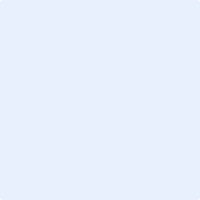 